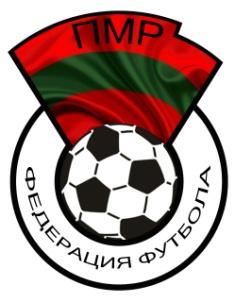 «ФЕДЕРАЦИЯ ФУТБОЛА ПРИДНЕСТРОВЬЯ»Республиканская общественная организацияПриложение №1 к Регламенту Чемпионата ПМР по футзалу 2020 годаУтверждаю:Ответственный за проведение Чемпионата ПМР по футзалу 2020 г._______________________________________ ЗАЯВКА КОМАНДЫ ____________________________________на участие в Чемпионате ПМР по футзалу 2020 годаКонтактыконтактный тел. (факс) ____________________  (____________________________)	контактный тел. (факс) ____________________  (____________________________)e-mail   __________________________________  (____________________________)№ ппФамилия, Имядата рожденияпозиция на поле№ кар-точки№ кар-точкиПодпись и печать врачаПодпись и печать врача123456789101112131415Тренера и/или официальные лицаТренера и/или официальные лицаТренера и/или официальные лицаТренера и/или официальные лицаТренера и/или официальные лицаТренера и/или официальные лицаТренера и/или официальные лицаТренера и/или официальные лица№Фамилия, имяФамилия, имяФамилия, имяФамилия, имялицензиялицензияподпись123